Predlagani seznam knjig za bralno značko 2022/23 	7. razred                                  J. Jurčič:  Jurij Kozjak, Deseti bratU. Stark: SixtenD. Defoe: Robinson CrusoeC. Wenxuan: Bron in sončnica                                                         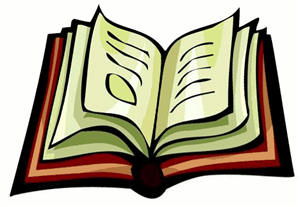 M. Ende: Momo	        F. S. Finžgar: Pod svobodnim soncem                C. Keighery: Punce gremo v svet                           Kastner: Leteča učilnicaB. Karlovšek: AnabelI. Kotter: O super starših lahko samo sanjaš                                       N. K. Lorenzutti: Avtobus ob trehJ. Vidmar: Pink in drugeT. Partljič: Slišal sem, kako trava rase                E. Petiška: Stare grške bajke                            S. Pregl: Srebro iz modre špilje                         P. Voranc: Solzice                                                                           J. K. Rowling: Harry Potter   M. F. Kunc: Janov krik V. Möderndorfer: Kit na plažiMiha Mazzini: Zvezde vabijo  S. Makarovič: Teta MagdaR. Townsend: Skrivni dnevnik Jadrana Krta E. Colfer: Artemis Fowl F. Cherry: Leon …                                        J. Trdina: Bajke in povesti o Gorjancih in druge pravljice                             N. Maurer, T. Pavček, M. Korem idr.: Pikapolonica na prašni cesti         Desa Muck: Pod milim nebom, Hči lune, Blazno resno popolni idr. L. Snicket: Zbirka Zaporedje nesrečnih prigodL. Hill: Zbirka Baletni copatkiA. Bryant: Zbirka KafeS. Rozman: Ta glavna UršaB. M. König: Gledališka mrzlicaE. Flisar: Alica v nori deželiProsto po izbiri!                                 Pesmi:                                                                                    T. Pavček: Majnice, fulaste pesmi                        Z. Đurić Ribič: Zbrka poezije                        O. Župančič: Izbrana mladinska delaS. Vegri: Naročje kamenčkov